МАРКАФОТОХАРАКТЕРИСТИКИЦВЕТЦЕНАдо 10 штNext Centuary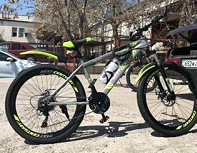 26 размер колёс,17 рама железная,21-я скорость,в комплекте: крылья, сумка, бутылка.серо-зелёный7800рНет в наличииSkillmax 556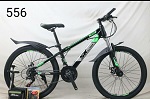 24 размер колёс,21 скорость,в комплекте: крылья, сумка, насос, замок, фонарик, в коробкахчёрно-синий,чёрно-зелёный,чёрно-красный,чёрно-оранжевый8900р Skillmax  2201-26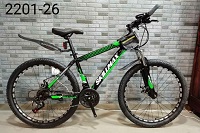 26 размер колёс,17 рама железная, 21-я скоростьв комплекте: крылья, сумка, насос, замокфонариксиний,зелёный, оранжевый9900рБарс BX2400YJ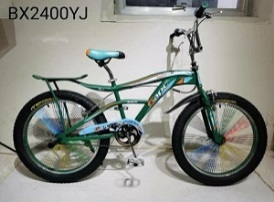 24 размер колёссиний, зелёный9300рБарсBX002YJ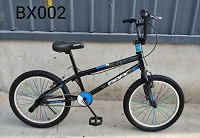 синий,зелёный,красный,оранжевый5800р Batler 2022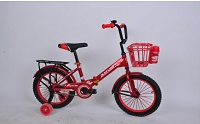 Размер колёс:12/14/16/18/20синий,зелёный,красный12 – 4500р14 – 4800р16 – 5100р18 – 5400р20 – 5700рПринцесса 2023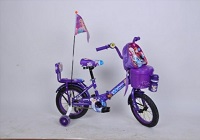 Размер колёс:12/14/16/18/20фиолетовый розовый12 – 4700р14 – 5100р16 – 5400р18 – 5700р20 – 6100рПринцесса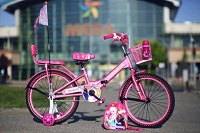 Размер колёс: 20в коробкефиолетовый розовый6100рBatler детский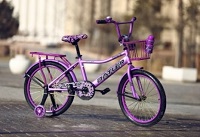 Размер колёс:18/20фиолетовый розовый18 – 5400р20 – 5600рBatler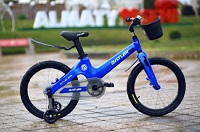 Размер колес:12/14/16/18ножной тормозсинийзелёныйрозовыйбордовыйбелый12 –5200р14 –5500р16 – 5800р18 – 6100р9300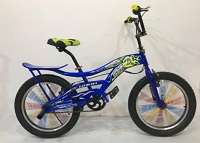 Размер колес: 20разные8200рBatler складной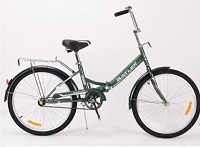 Размер колёс: 20/24синий,зелёный,чёрно-синий,розовый20 – 6300р24 – 7000рBatler city classic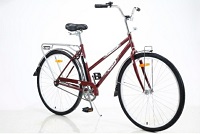 Размер колёс: 28синий,зелёный,бордовый, серый, чёрный28 – 8600рBatler (сталь) с багажником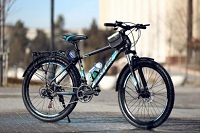 Размер колёс: 26Размер Рамы: 17 Количество Скоростей: 21 Тормоза дисковые механические: передние и задние Амортизатор: Передний Вес: 16 кг Комплектующие: Shimano Колеса: Спицевые 120 кг Комплектация: передние крыло, заднее крыло, подножка, бутылочка замок сумка фонарик.В мешкечёрно-синий,чёрно-зелёныйчёрно-белый,серебристо-красный26 – 11300рНет в наличииBatler (сталь) 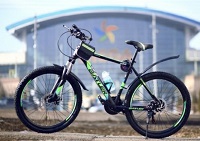 Размер колёс: 26/27.5/29Размер рамы:17/19/21чёрно-синий,чёрно-зелёныйчёрно-белый,серебристо-красный26 – 10100р27,5 – 10900р29 –11300рFat Bike Batler 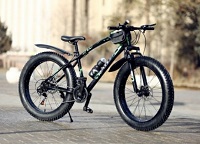 Размер колес: 26. Размер Рамы: 19 Количество Скоростей: 21 Тормоза дисковые механические: передние и задние Амортизатор: Передний Вес: 20 кг Комплектующие: Shimano Колеса: Спицевые.Комплектация: передние крыло, заднее крыло, подножка ,бутылочка, сумка, фонарик, замок.чёрно-синийчёрно-зелёныйчёрно-красный26 – 12000р Нет в наличииBMW              не складной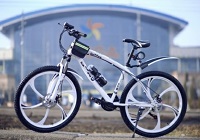 Размер колес: 26 Рама: 19, стальная21 скоростьТормоза дисковые  Навесное оборудование: Shimano Для роста: 140-175 смМаксимальная нагрузка: 120 кг В комплекте: переднее крыло, заднее крыло, подножка, крепление под бутылочку.В мешкахчёрный,белый26 – 10900рТолько чёрные осталисьBMW               складной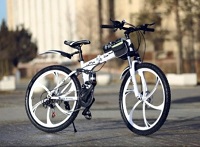 Размер колес: 26 Рама: 19 (складная)21 скорость Тормоза дисковые  Вес: 16 кг Навесное оборудование: Shimano Для роста: 140-175 смМаксимальная нагрузка: 120 кг В комплекте: переднее крыло, заднее крыло, подножка бутылочка, сумка,замок. В мешкахчёрный,белый26 – 11300рНет в наличииGrantel              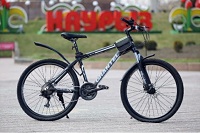 Алюминиевая рамаРазмер колёс:  26/ 27.5/ 29В коробкечёрно-синий,чёрно-зелёный,чёрно-красный,чёрно-белый,чёрно-оранжевый26 – 14000р27,5 – 15500р29 – 15900рWentana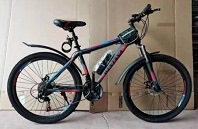 стальная рама размер колес 24/26чёрно-зелёный,чёрно-красный,чёрно-жёлтый,чёрно-оранжевый24 – 8200р26 – 8500рOkelon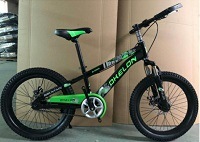 Размер колес 20чёрно-синий,чёрно-зелёный,чёрно-красный,красный,розовый20 – 6500рНет в наличииAdkids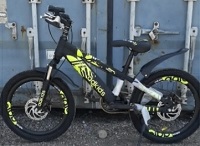 Размер колес 20разные20 – 6500рНет в наличииSkillmax 773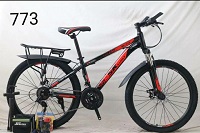 26 размер колёс,24 размер колёс,21-я скорость,в комплекте: крылья, сумка, насос, замокфонариксиний,зелёный,красный,оранжевый24 – 9100р26 – 9700рMsep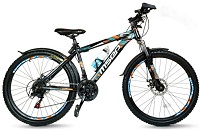 26 размер колёс,17 рама железная,21 скорость,В комплекте: крылья, бутылка, замокфонарикразные26 – 9100рBMW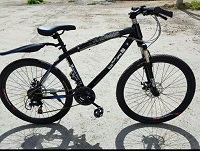 26 размер колёс,19 рама, 21 скорость,тормоза дисковые, навесное оборудование Shimano,max нагрузка 120кг, рост 140-175.в комплекте: подножка, переднее крыло, заднее крыло, крепление под бутылочкубелый,чёрный26 -8200рSpace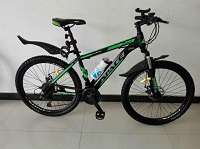 26 размер колёс,24 размер колёс,20 размер колёс,17 рама, железная,21 скорость,В комплекте: крылья, насос, фонарик, замокспидометр, бутылка,держатель для телефонасиний,зелёный,красный,20 – 9100р24 – 9400р26 – 9700рGreen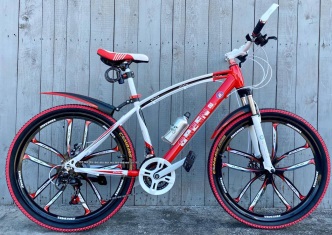 26 размер колес21 скорость19 рамаДисковые тормозаShimano навесное оборудованиеРазные(часто красный, синий, чёрный)26 – 9900рGreen складной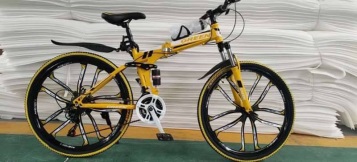 26 размер колес21 скорость19 рамаДисковые тормозаShimano навесное оборудованиеРазные (часто жёлтый, зелёный)26 – 10600 р